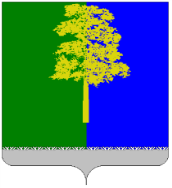 Муниципальное образование Кондинский районХанты-Мансийского автономного округа - ЮгрыАДМИНИСТРАЦИЯ КОНДИНСКОГО РАЙОНАУПРАВЛЕНИЕ  ОБРАЗОВАНИЯПРИКАЗ          от « 20 » марта 2018 года                                                                                                     №  217   пгт. МеждуреченскийО проведении творческого конкурса по английскому и немецкому языкам «В центре внимания» 	Во исполнение плана работы районного методического объединения учителей иностранных языков на 2017-2018 учебный год, с целью повышения интереса учащихся к изучению иностранных языков приказываю:Провести в период с 09 по 16 апреля 2018 года для учащихся 2-11 классов заочный творческий конкурс по английскому и немецкому языкам «В центре внимания» (далее - конкурс).Утвердить положение о конкурсе (Приложение).Рекомендовать руководителям общеобразовательных учреждений:Организовать участие обучающихся 2-11 классов в конкурсе.Назначить ответственного за организацию и проведение конкурса.В срок до 06 апреля 2018 года направить заявки от образовательной организации по предложенной форме на электронный адрес mmc319konda@yandex.ru . Контроль за исполнением настоящего приказа оставляю за собой.И.о.начальника  управления образования                                            М.А.Козлова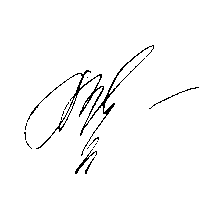 Приложение к приказу управления образования администрации Кондинского района                                                                                                                                                          от  20.03. 2018 №  2017 Положениео творческом конкурсе по английскому и немецкому языкам «В центре внимания» Общие положения Настоящее положение определяет порядок организации и проведения муниципального творческого конкурса по иностранным языкам «In the Spotlight» («В центре внимания») (далее – конкурс) среди учащихся 2-11-х классов образовательных учреждений Кондинского района, изучающих английский и немецкий язык.Цель конкурса: повышение интереса учащихся к изучению иностранных языков.Задачи конкурса: выявить творческих и одаренных учащихся, создать необходимые условия для их поддержки;повысить мотивацию школьников к изучению иностранных языков;совершенствовать навыки говорения на иностранном языке;формировать исполнительскую культуру и навыки публичных выступлений;активизировать творческую инициативу учащихся и педагогов. Организаторами конкурса являются районное методическое объединение учителей иностранных языков и МКУ «ЦОФР ОУ Кондинского района».Участники конкурсаУчащиеся 2–11 классов образовательных учреждений Кондинского района, изучающих английский и немецкий язык (далее – участник).Возможно индивидуальное, парное и групповое (не более 7-8 учащихся) участие.Участников конкурса определяет учитель-предметник, заполняет свою индивидуальную заявку по предложенной форме (Приложение 1). Ответственный в ОУ формирует общий список участников своего образовательного учреждения на основе информации учителей иностранных языков и отправляет заявку в МКУ «ЦОФР ОУ Кондинского района» по адресу mmc319konda@ya.ru в срок до 06.04.2018.Порядок и сроки проведения конкурсаКонкурс проводится заочно в период с 09 по 16 апреля 2018 года.Конкурс проводится по номинациям:«Песня»;«Поэзия»;«Проза» (монолог);«Драматизация» (диалог, инсценировка);«Озвучивание» (эпизода из фильма / мультфильма, видеоролика и т.д.)Конкурс проводится в следующих возрастных категориях:            - учащиеся 2-х – 4-х классов;            - учащиеся 5-х – 8-х классов;            - учащиеся 9-х – 11-х классов.Видеозаписи выступлений учащихся (сопроводительная записка обязательна: ФИО учащегося, класс, номинация) направить по адресу marusyatar2003@mail.ru в срок до 16.04.2018.Видеозапись должна быть размещена на любом облачном сервисе Яндекс.Диск, Облако или размещен на видеохостинге YouTube. На конкурс предоставляется действующая ссылка на размещенный видеоролик.Срок подведения итогов конкурса: до 23.04.2018.Срок рассылки сертификатов и наградных материалов до 28.04.2018.Требования к конкурсным материаламУчитель-предметник несет ответственность за соблюдение требований к оформлению конкурсных материалов (п.4.2) и качество видеозаписи.Требования к конкурсным материалам:формат видеозаписи MPEG2, MPEG4, AVI, FLV или иной общедоступный формат;в одном видеофайле одна конкурсная работа общим объемом не более 2 Гб;соответствие номинации (п.3.2);соблюдение временного регламента (продолжительность видео до 7 минут, видео в номинации «Драматизация» до 15 минут); оригинальное исполнение (фонограмма (минус) допускается только как музыкальное или фоновое сопровождение, учащиеся сами исполняют номер);четкий звук и видеоряд.Порядок определения и награждения победителейЖюри (Приложение 2) выполняет проверку конкурсных материалов в соответствии с критериями оценивания (Приложение 3) и определяет победителей и призеров конкурса.Победитель и призеры определяются по номинациям (п.3.2.) в 3-х возрастных категориях:2 – 4-е классы5 – 8-е классы9 – 11-е классыУчастники, занявшие первое, второе и третьи места, награждаются дипломами,  участники конкурса получают сертификат участника в электронном виде.Итоги проведения конкурса будут направлены на электронные адреса образовательных учреждений и представлены на сайте «Образование Конды» http://www.konda-edu.ru/.Приложение 1Форма заявкиПриложение 2Жюри конкурсаБатурина С.Ю. – учитель английского языка МКОУ Куминской СОШКулиш А.М. – учитель английского и немецкого языков МКОУ Леушинской СОШ Тарасова М.В. – учитель английского языка МБОУ Междуреченской СОШБанникова М.В. – учитель английского и немецкого языков МБОУ Междуреченской СОШРоманенко М.М. - учитель английского языка МКОУ Морткинской СОШСеменова И.И. – учитель немецкого языка МКОУ Морткинской СОШПриложение 3Критерии оценивания№ОУФ.И. участникаКлассНоминацияФ.И.О.учителя№КритерийСодержаниеБаллы1Фонетическое оформлениеmax.10соблюдение фонетических норм языка: произношениетемппаузыинтонация0 - 40 – 20 – 20 – 2 2Исполнительское мастерствоmax.15знание текста личностный аспект:четкость речиартистизмэмоциональностьобщая культуравладение невербальными средствами:жесты, позы, мимика0 – 30 – 30 – 30 – 20 – 20 – 23Оформление номераmax.6целостность номераиспользование атрибутики, реквизита, мультимедийного сопровождения и т.д.0 – 30 – 34Соблюдение требований к конкурсным материаламmax.6соответствие номинациисоблюдение временного регламентаоригинальность исполнениячеткость звука и видеоряда0 – 10 – 10 – 20 – 2Максимальное количество баллов: 37Максимальное количество баллов: 37Максимальное количество баллов: 37Максимальное количество баллов: 37